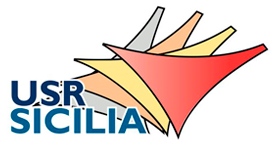 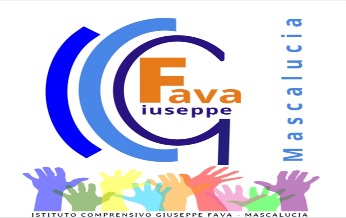 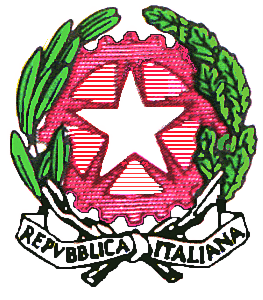 ISTITUTO COMPRENSIVO STATALE"GIUSEPPE FAVA"Via Timparello, 47 - Tel. e Fax 095-727748695030 MASCALUCIA (CT)Cod. Fisc. 93238350875 - Codice Meccanografico CTIC8BC002e-mail ctic8bc002@istruzione.it pec: ctic8bc002@pec.istruzione.itsito web: www.icgfava.edu.itAl Dirigente Scolastico Dell’I.C. “G. Fava “ di MascaluciaOggetto: Comparto Istruzione e Ricerca –Sezione Scuola. Sciopero Nazionale indetto per il 21 gennaio 2022 dal SAESE. Dichiarazione ai sensi dell’art. 3, comma 4, dell’Accordo Aran sulle norme di garanzia dei servizi pubblici essenziali e sulle procedure di raffreddamento e conciliazione in caso di sciopero firmato il 2 dicembre 2020._ l _ sottoscritt_ ________________________in servizio presso l’Istituto ______________________ in qualità di _________________________, in riferimento allo sciopero in oggetto, consapevole che la presente dichiarazione è irrevocabile e fa fede ai fini della trattenuta sulla busta paga, DICHIARA la propria intenzione di aderire allo sciopero(oppure)la propria intenzione di non aderire allo sciopero      (oppure)di non aver ancora maturato alcuna decisione sull’adesione o meno allo scioperoIn fede______________                                                       ________________________       data                                                                                       firma